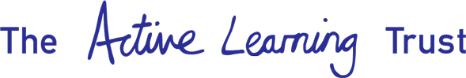 BOARD MEETINGS 2017/18Attendance RecordKEY:	YES: 	Present at meeting	AP:	Absent – apologies received	AB:	Absent – no apologies received	X:	Not present – not invited or not a member at time of meetingBOARD MEETINGS 2015/16Attendance RecordKEY:	YES: 	Present at meeting	AP:	Absent – apologies received	AB:	Absent – no apologies received	X:	Not present – not invited or not a member at time of meetingACTIVE LEARNING TRUST : BOARD MEETINGS 2014/15Attendance RecordKEY:	YES: 	Present at meeting	AP:	Absent – apologies received	AB:	Absent – no apologies received	X:	Not present – not invited or not a member at time of meetingACTIVE LEARNING TRUST : BOARD MEETINGS 2013/14Attendance RecordKEY:	YES: 	Present at meeting	AP:	Absent – apologies received	AB:	Absent – no apologies received	X:	Not present – not invited or not a member at time of meeting12.10.1713.12.1722.02.1810.05.1812.07.18Total AttendancePossible AttendancePercentage AttendanceSchool VisitsADAMS55100%YBATESON2540%BESWICK4580%YBODDISON3560%YBUSH4580%YCAPRON4580%YCUTCHEY55100%YDOOL4580%YHELY HUTCHINSON4580%YKERR3560%YLLOYD4580%YPEILE55100%YSTAITE2540%Hilton55100%Jarvis 55100%Paskell55100%Steel X3475%Toft55100%06.10.1510.12.1509.02.1619.04.1612.07.16Total AttendancePossible AttendancePercentage AttendanceSchool VisitsADAMSYESYESYESYESYES55100YBATESONAPAPAPYESAP1520YBESWICKYESYESAPYESYES4580BUSHYESYESYESYESYES55100YCUTCHEYYESYESYESYESYES55100YHELY HUTCHINSONXYESYESYESYES44100YKERRAPYESYESYESYES4580YLLOYDYESYESAPYESYES4580YPEILEYESYESYESYESYES55100YSTAITEXAPAPYESYES2450YTOFTYESYESAPYESYES4580YHiltonYESYESYESYESYES55100Jarvis YESYESYESYESYES55100PaskellYESYESYESYESYES55100Steel YESXXYESYES3310014.10.1409.12.1410.02.1528.04.1514.07.15Total AttendancePossible AttendancePercentage AttendanceADAMSYESYESYESYESYES55100%BATESONAPYESAPAPYES2540%BESWICKYESYESYESAPYES4580%BUSHYESYESYESAPYES4580%CUTCHEYYESYESAPAPYES3560%KERRAPYESYESYESYES4580%LLOYDYESYESYESYESYES55100%PEILEYESYESYESYESYES55100%TOFTYESYESYESYESYES55100%CatonXYESXAPX1250%HiltonYESXXYESAP2366%Jarvis YESYESYESYESYES55100%McAlpineXYESXXX11100%McEwanYESXXXX11100%PaskellXXXXYES11100%Steel YESXXXYES22100%05.11.1312.12.1320.02.1401.05.1415.07.14Total AttendancePossible AttendancePercentage AttendanceADAMSAPYESAPYESYES3560%BATESONAPAPYESABYES2540%BESWICKYESYESAPABYES3560%BUSHYESYESYESYESYES55100%DEAKINYESAPYESABX2450%KERRYESABAPYESYES3560%LLOYDYESAPABYESYES3560%PEILEYESYESYESYESYES55100%ROWNEYAPAPXXX020STEEL SYESYESYESXX33100%TOFTYESYESYESYESYES55100%CatonXYESXXX11100%HiltonXXYESXX11100%Jarvis XXXXYES11100%PallettYESYESYESYESX44100%McAlpineXYESXXX11100%McEwanXXXXYES11100%RobinsonXYESXYESX22100%Steel JYESYESYESXX33100%